О  дополнительных мерах по обеспечению пожарной безопасности на территории Убеевского сельского поселения  в осенне-зимний период2021-2022 годов	Во исполнение Указания Кабинета Министров Чувашской Республики от 15 сентября 2021 г. № 18 «О дополнительных мерах по обеспечению пожарной безопасности на территории Чувашской Республики в осенне-зимний период 2021-2022 года», в целях предупреждения и снижения количества пожаров в жилом секторе и обеспечению эффективной борьбы с ними, безопасности людей, устойчивого функционирования объектов экономики и жизнеобеспечения населения, администрация Убеевского сельского поселения  п о с т а н о в л я е т:           1.	Организовать проведение пожарно-профилактических мероприятий в населенных пунктах, жилом секторе, на общих собраниях граждан, информирование населения о правилах и мерах пожарной безопасности на протяжении всего осенне-зимнего периода, регулярное размещение статей и заметок информационного характера о причинах пожаров в жилом фонде и объектах социальной инфраструктуры.          2.	Организовать своевременную очистку дорог от снега к населенным пунктам и источникам наружного противопожарного водоснабжения в целях беспрепятственного проезда к ним.          3.	Контроль за выполнением данного постановления оставляю за собой.   Глава Убеевского    сельского поселения                                                               Н.И. ДимитриеваЧĂВАШ  РЕСПУБЛИКИКРАСНОАРМЕЙСКИ РАЙОНĚ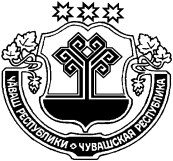 ЧУВАШСКАЯ  РЕСПУБЛИКАКРАСНОАРМЕЙСКИЙ РАЙОНУПИ ЯЛ ПОСЕЛЕНИЙĚНАДМИНИСТРАЦИЙĚ    ЙЫШĂНУ2021.10.14         № 72Упи салиАДМИНИСТРАЦИЯУБЕЕВСКОГОСЕЛЬСКОГО ПОСЕЛЕНИЯПОСТАНОВЛЕНИЕ14.10. 2021    № 72с. Убеево